План дистанционного обучениястаршая группа Б «Радуга»27.04.2020 – 30.04 2020г.27.04. 2020 (понедельник)Чтение художественной литературыЧтение стихов о войне.28.04.2020гМатематикаТема: Деление целого на части- Деление полоски на 2, 4, 6 частей (сложить пополам и т.д)Половина – это одна из 2 равных частей целого. Половинами называют обе равные части. Это половина и это половина целой полоски. Каждая из частей называется одной второй или половиной, потому что разделили на две равные части.- Что больше: целая полоска или одна из 2 её равных частей?- Что меньше: целая полоска или одна из ее половин?Также поделить круг на равные части.29.04.2020Обучение грамотеБуква Кк- Прописать букву Кк1.  Определите на слух, в каком слове есть звук [к].кот — губы — каток; гамак — муха — танк; Галя — мука — вагон2. Угадай слово, которое заканчивается звуком [к]:уро…, дру…, сту…, сапо…, то…, кри…, суро…, вени…, шнуро…, поро…, като…, замо…,  брело…, зна…, кло…, трес… .3. Соедини с буквой К только те предметы, названия которых начинаются со звуков [к] или [к`]. и построй схему слова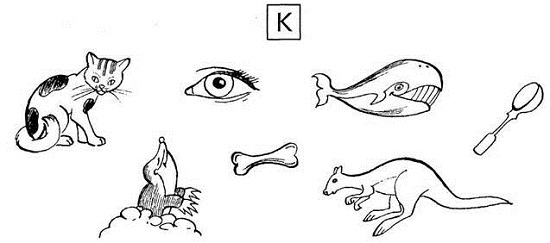 30.04.2020Мир природы, мир человекаТема:ВеснаНазвать весенние месяцы.  Наблюдения за изменениями в природе. Игра «Подскажи слово». (с мячом)-Что делает солнце весной?
(Светит, освещает землю, согревает, греет, радует, блестит...)
- Что делает трава весной? (Всходит, появляется, прорастает, пробивается, зеленеет, ковром покрывает землю...)
- Что делают птицы весной? (Прилетают, возвращаются в родные края, вьют гнезда, поселяются в скворечниках, выводят птенцов ...)
- Что делают почки весной?  (Наливаются, набухают, лопаются, развертываются в зеленые листья, растут, раскрываются; из почек появляются первые листочки — нежные, зеленые, душистые, пахучие...)
-Весной снег… (что делает) чернеет, тает, становится серым.-Сосульки (что делают) тают на солнце.-Ручей … бежит, журчит, течёт.-Весной лёд на реке (что делает) тает, ломается, плывёт.-На лесных полянках появляются… (что) первые проталины, подснежники, молодая травка.-Назвать перелетных птиц.Дидактическая игра «Составь предложение» Использовать подсказку – таблицу - мнемотаблицу)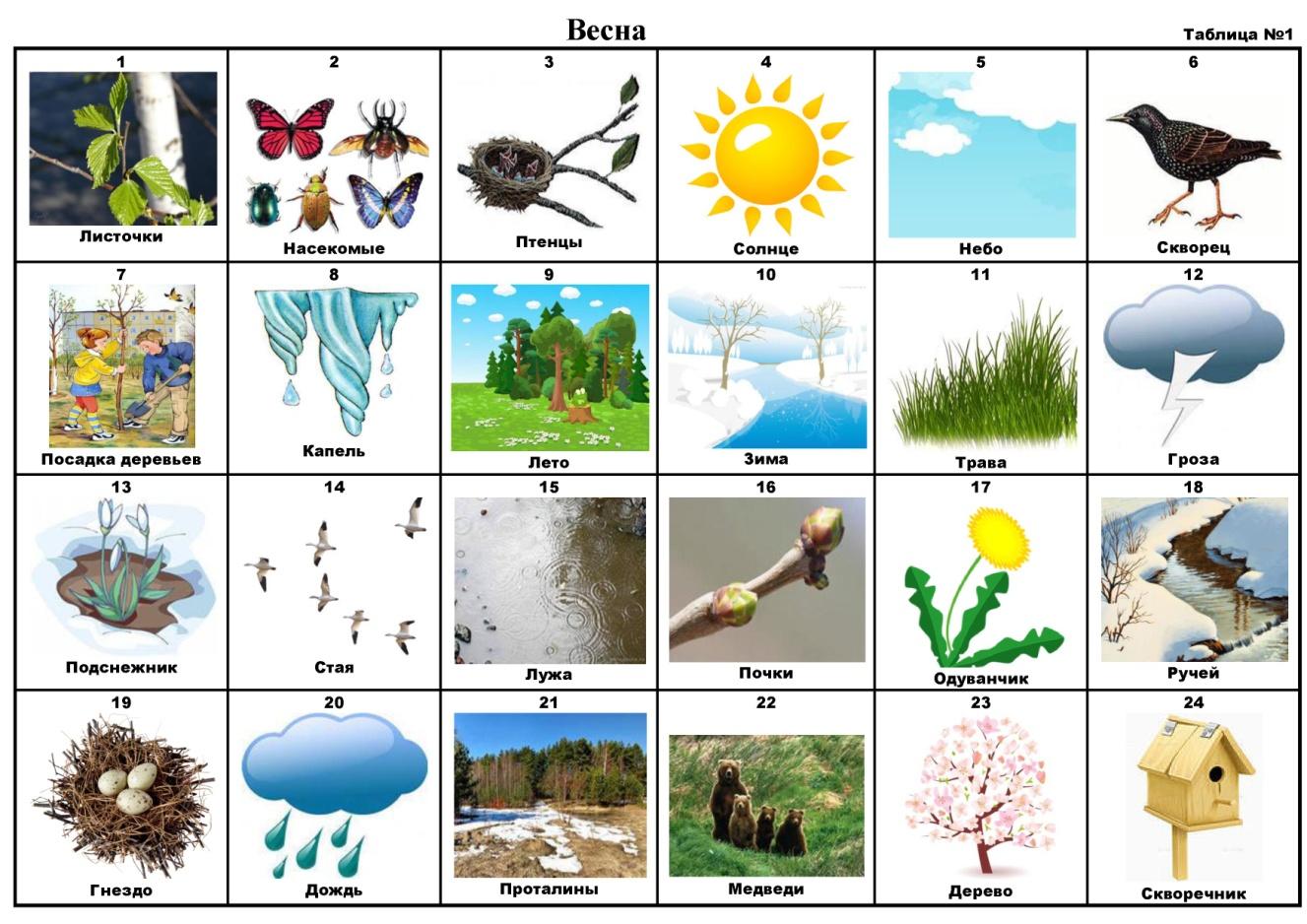 РисованиеТема: Одуванчик на поляне.Сказка про одуванчик.Однажды появился в траве маленький росточек, посмотрел по сторонам и подумал:- 	Интересно, каким я буду, когда вырасту? Вот бы мне стать красивым – красивым, ярким – ярким!Прошел теплый дождик, поднялся росточек повыше – и вдруг увидел в небе солнышко.- Ух, ты! Вот бы мне вырасти таким, как солнышко, - подумал маленький росточек.Солнышко посмотрело с высоты, улыбнулось – и стал росточек желтым одуванчиком. Каждый день раскрывался он в зеленой траве и светил всем букашкам, как маленькое солнышко.Но однажды посмотрел одуванчик на небо и увидел там облако – белое – белое, пушистое – пушистое!- Ух, ты! Вот бы мне вырасти таким, как это облако, - подумал желтый одуванчик.Облако посмотрело вниз – и превратился одуванчик в легкое беленькое облачко на ножке. Дунул ветерок – облачко рассыпалось на  много – много маленьких пушинок, и они разлетелись над полянкой далеко – далеко.Прошло совсем немного времени – и там, куда приземлились пушинки, появились маленькие росточки. Это одуванчики. Скоро они станут желтыми, как солнышко, а потом белыми, как облако. И если на них дунуть – опять разлетятся пушинки далеко – далеко.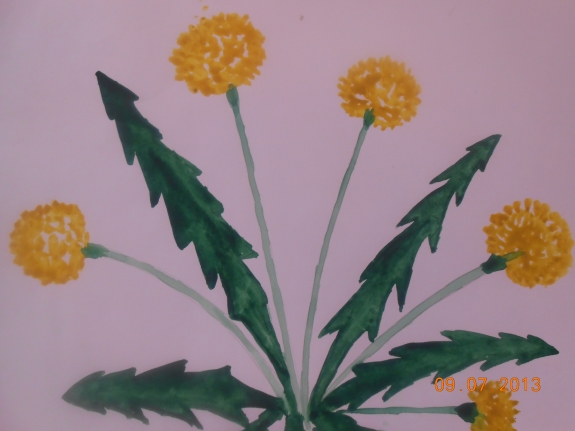 